Concerning Religious exemptions: Hello Linda,
>
>  Thank you for this follow-up communication regarding my religious exemption request.  I will supply information behind the included question:
>
>
> Please expand on your answer of how your sincerely held religious belief(s), practice(s), or observance(s) conflicts with any COVID-19 vaccination requirement.
>
> (The premise of the question is incorrect.  Tens of thousands of medical personnel are performing their duties without the Covid Vaccine, therefore, my answer follows an amended question in order for me to represent myself honestly; instead of implying the acceptance of a non-truth.)
>
> Please expand on your answer of how your sincerely held religious belief(s), practice(s), or observance(s) conflicts with any COVID-19 vaccination request.
>
>  The Covid Vaccination is an unwanted intrusion into my body.  I would no more submit to this than I would to a sexual, or any other type of coercion in exchange for employment.   The purity of my body matters to me now more than ever.  This belief has suited me extremely well spiritually, physically, and professionally for many years.
>
>   Supplemental:  I look to be considered for my excellent talents and ability to function with a high degree of skill, experience, and reliability as a Medical Laboratory Technician; and to be considered with an equal opportunity, with lack of discrimination against me for my religious beliefs, which I shall not compromise.  My possible employer seeks a technician that is skilled in Hematology, Urinalysis, Serology, and Chemistry.  I can perform these duties very well and look to provide excellent service, as I did in my last two years of employment; for which I have excellent reviews of performance and capability.  Thank you for taking care to clarify my qualifications as a candidate for the assignment in Davenport, Iowa.  I had a nice interview with Erik, and the outcome seemed that I am well-suited for the job, pending my religious exemption request.     sincerely,any medical techinicianRevelation 18:23 and the light of a candle shall shine no more at all in thee; and the voice of the bridegroom and of the bride shall be heard no more at all in thee: for thy merchants were the great men of the earth; for by thy sorceries were all nations deceived. 24 And in her was found the blood of prophets, and of saints, and all of the that were slain upon the earth.Matthew 24:12 And because iniquity shall abound, the love of many shall wax cold. 13 But he that shall endure unto the end, the same shall be saved.2 Thessalonians 2:3 Let no man deceive you by any means: for that day shall not come, except there come a falling away first, and that man of sin be revealed, the son of perdition; 4 who opposeth and exalteth himself above all that is called God, or that is worshipped; so that he as God sitteth in the temple of God, shewing himself that he is God.Now consider these verses.  1 Corinthians 3:16-17, 2 Corinthians 6:16, Daniel 2:42-43 And whereas thou sawest iron mixed with miry clay, they shall mingle themselves with the seed of men: but they shall not cleave one to another, even as iron is not mixed with clay. **LOOK at the LOGOS…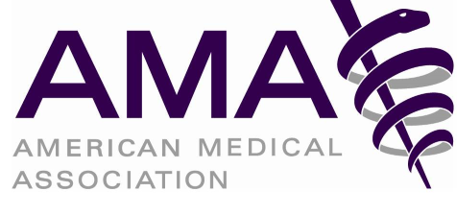 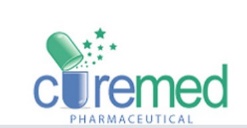 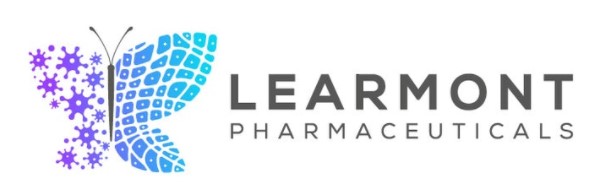 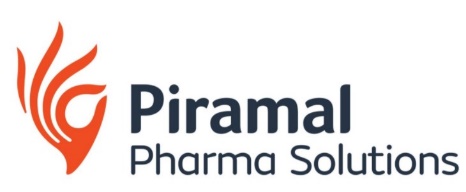 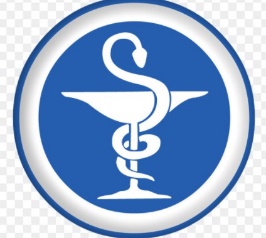 